THƯỜNG TRỰC HỘI ĐỒNG NHÂN DÂN 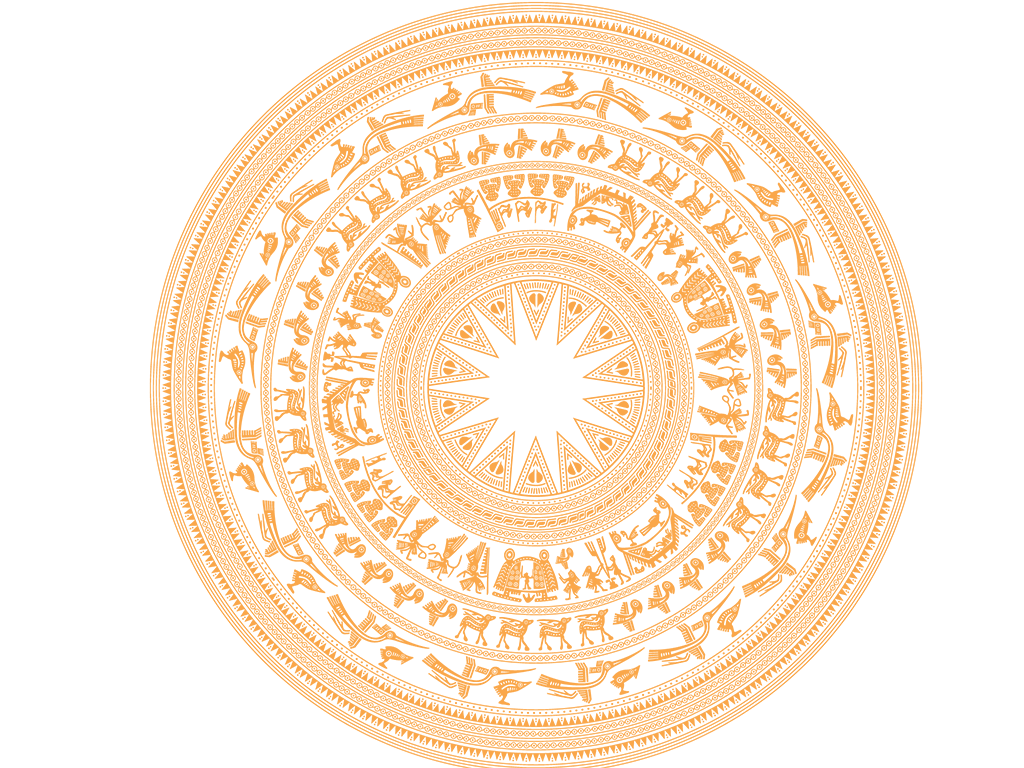 THÀNH PHỐ ĐÔNG HÀ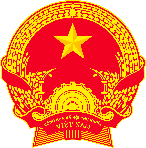 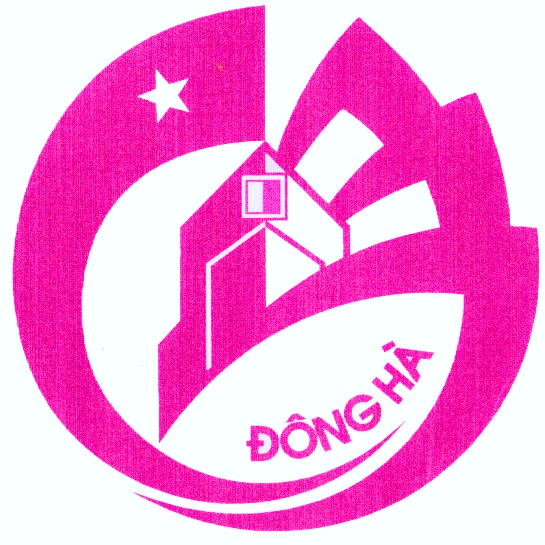 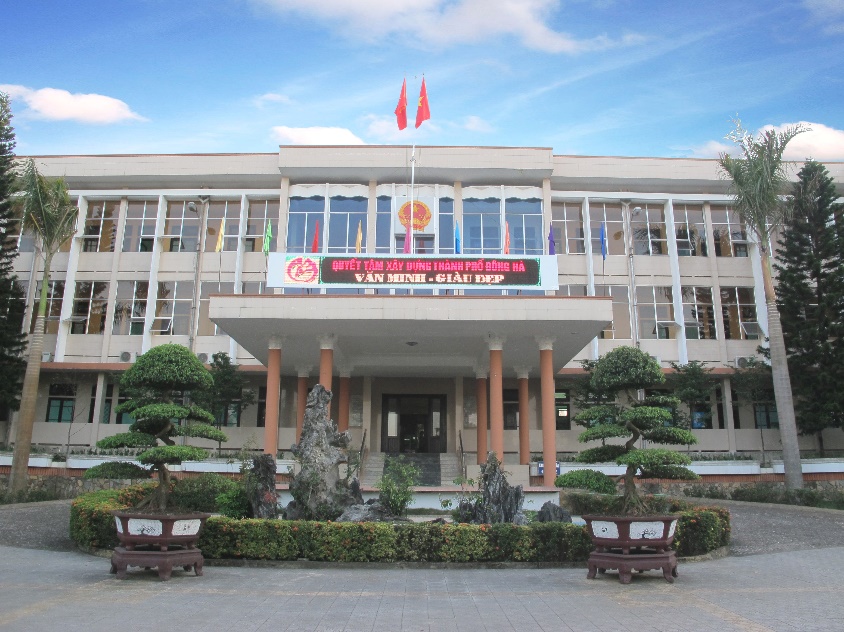 Đông Hà, tháng 10 năm 2019